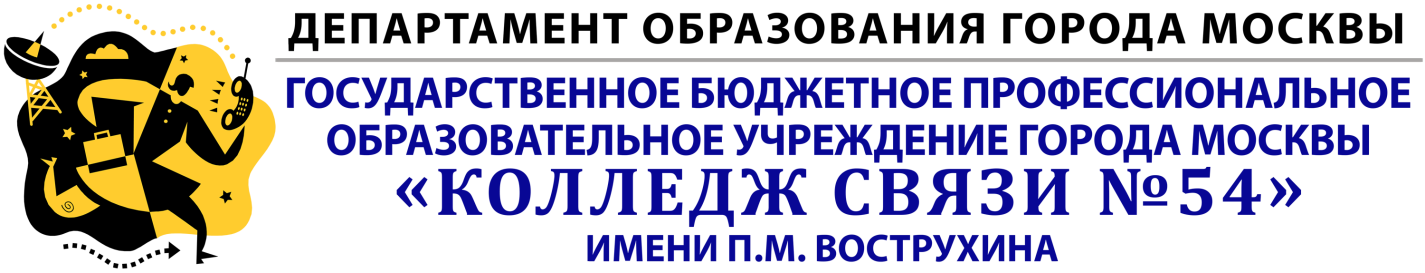 рабочая ПРОГРАММа ПРОИЗВОДСТВЕННОЙ ПРАКТИКИПМ.03 Применение инженерно-технических средств 
обеспечения информационной безопасностиспециальность 090305  Информационная безопасность автоматизированных систем(по программе базовой подготовки)Москва2016РАССМОТРЕНА                                                           УТВЕРЖДАЮ                                                           Предметной (цикловой)                                                 Заместитель директора по УПРкомиссией                                                                                 ГБПОУ  КС №54Протокол №_______________                                       __________________О.В.Корешковот «_____»___________2016г.                                          «_____» ____________  2016г. Председатель предметной (цикловой)                    комиссии ОПД и ПМ спец. 10.02.03_________                    А.А.Юмаева  Разработчики: Селиванова Н.В., ст. методист, преподаватель   ГБПОУ КС № 54                      Васильева И. Ю., зав. отделением, преподаватель ГБПОУ КС № 54СОДЕРЖАНИЕ 1. паспорт рабочей  ПРОГРАММЫ ПРОизводственной практики1.1 Место производственной  практики в структуре  основной профессиональной образовательной программы (далее - ПОП).Программа производственной практики является частью ОПОП специальности  090305 Информационная безопасность автоматизированных систем в части освоения основного вида профессиональной деятельности:Применение инженерно-технических средств обеспечения информационной безопасности1.2 Цели и задачи производственной практики.С целью овладения указанным видом профессиональной деятельности студент в ходе данного вида практики должен:иметь практический опыт:выявления технических каналов утечки 
информации;использования основных методов и средств инженерно-технической защиты информации;диагностики, устранения отказов и восстановления работоспособности инженерно-технических средств обеспечения информационной безопасности; участия в  мониторинге эффективности инженерно-
технических средств обеспечения информационной безопасности;решения частных технических задач, возникающих при аттестации объектов, помещений, технических средств;уметь:применять технические средства защиты информации;использовать средства  охраны и безопасности, инженерной защиты и технической охраны объектов, систем видеонаблюдения;использовать средства защиты информации от несанкционированного съёма и утечки по техническим каналам;применять нормативные правовые акты, нормативные методические документы по обеспечению информационной безопасности техническими средствами;знать:	физику возникновения технических каналов утечки информации,  способы их выявления и методы оценки опасности, классификацию существующих физических полей и технических каналов утечки информации;номенклатуру и характеристики аппаратуры,  
используемой для съема, перехвата и анализа 
сигналов в технических  каналах утечки информации;основные методы и средства технической защиты информации, номенклатуру применяемых средств защиты информации от несанкционированного съёма  и утечки по техническим каналам;номенклатуру применяемых средств  охраны и безопасности, инженерной защиты и технической охраны объектов, систем видеонаблюдения
1.3. Количество недель (часов) на освоение программы производственной практики:всего –5(пять) недель, 180 часов.2. РЕЗУЛЬТАТЫ ПРАКТИКИРезультатом освоения практики является освоение общих и профессиональных компетенций (ОК и ПК):Общие компетенции:Профессиональные компетенции:3. СТРУКТУРА И СОДЕРЖАНИЕ ПРОГРАММЫ ПРОИЗВОДСТВЕННОЙ  ПРАКТИКИ3.1. Тематический план3.2 Содержание практикиСодержание производственной практики (по профилю специальности)4. УСЛОВИЯ ОРГАНИЗАЦИИ И ПРОВЕДЕНИЯ   ПРОИЗВОДСТВЕННОЙ ПРАКТИКИ4.1. Требования к документации, необходимой для проведения практики:положение об учебной и производственной практике студентов, осваивающих основные профессиональные образовательные программы среднего профессионального образования;программа производственной практики;договор с организацией на организацию и проведение практики;календарно-тематический план;приказ о назначении руководителя практики от образовательного учреждения;приказ о распределении студентов по местам практики;график проведения практики;график консультаций;график защиты отчетов по практике.4.2.Требования к  учебно-методическому обеспечению практики:перечень утвержденных заданий по производственной практике;перечень методических рекомендаций (указаний) для студентов по выполнению видов работ;рекомендации по сбору материалов, их обработке и анализу, форме представления;рекомендации по выполнению отчетов по практике;рекомендации по выполнению выпускных квалификационных работ.4.3. Требования к  материально-техническому обеспечению:Во время прохождения производственной практики студент пользуется современным технологическим оборудованием, оснасткой, инструментом, контрольно-измерительной аппаратурой и средствами обработки  данных (компьютерами, вычислительными комплексами и обрабатывающими программами), которые находятся в соответствующей организации.4.4. Информационное обеспечение обученияПеречень рекомендуемых учебных изданий, Интернет-ресурсов, дополнительной литературыОсновные источники:Блинов А.М., Информационная безопасность. – СПб.: ГУЭФ, 2013Грибунин В.Г., Чудовский В.В.Комплексная система защиты информации на предприятии –  Спб.: «Академия», 2010.Ватаманюк А. Инженерно-техническая защита информации: Учеб. пособие для студентов, обучающихся по специальностям в обл. информ. безопасности СПб.: Питер, 2010.Торокин А.А., Основы инженерно-технической защиты информации.- М.: 2013Дополнительные источники:Торокин А. А.  Комплексный технический контроль эффективности мер безопасности систем управления в органах внутренних дел: Учебн. Пособие М.: Гелиос АРВ, 2005.Романова Д.А. ,Защита информации и конфиденциальные данные. -М.: Ника, 2009.Интернет-ресурсы:1 Журнал сетевых решений LAN [Электронный ресурс]. URL:http://www.osp.ru/lan/#/home 2 Журнал о компьютерных сетях и телекоммуникационных технологиях «Сети и системы связи» [Электронный ресурс].URL: http://www.ccc.ru/3.http://www.pandia.ru/4.  www.garant.ru5. www.consultant.ru4.5. Требования к руководителям практик от образовательного учреждения и организации.Организацию и руководство производственной практикой (по профилю специальности и преддипломной) осуществляют руководители практики от образовательного учреждения и от организации.Требования к руководителям практики от образовательного учреждения и организации.Требования к квалификации педагогических кадров, осуществляющих руководство практикой:Инженерно-педагогический состав: дипломированные специалисты –преподаватели междисциплинарных курсов, а также общепрофессиональных  дисциплин: «Основы информационной безопасности»; «Технические средства информатизации»;  «Сети и системы передачи информации»; «Операционные системы», «Базы данных». Мастера: наличие 5–6 квалификационного разряда с обязательной стажировкой  в профильных организациях не реже 1-го раза в 3 года. Опыт деятельности в организациях соответствующей профессиональной сферы является обязательным.4.6 Требования к соблюдению безопасности и пожарной безопасностив соответствии с требованиями предприятия/ организации–базы практики.5.КОНТРОЛЬ И ОЦЕНКАРЕЗУЛЬТАТОВ ПРОИЗВОДСТВЕННОЙ  ПРАКТИКИФорма отчетности – отчет по практике.Студент должен сформировать и представить руководителю практики от отделения СПО отчет, содержащий:1. Производственную характеристику с оценкой сформированности общих и профессиональных компетенций на практике;2. Договор с предприятием о прохождении практики;3. Дневник-отчет.1.Паспорт рабочей программы производственной практики .............…................42.Результаты практики……………………………… ..................…………………..53.Структура и содержание программы производственной практики.....................74.Условия организации и проведения производственной практики…... .............105. Контроль и оценка результатов производственной практики..…...…..………13КодНаименование результатов практикиОК 1. Понимать сущность и социальную значимость своей будущей профессии, обладать высокой мотивацией к выполнению профессиональной деятельности в области обеспечения информационной безопасности.ОК 2. Организовывать собственную деятельность, определять методы и способы выполнения профессиональных задач, оценивать их эффективность и качество.ОК 3. Решать проблемы, оценивать риски и принимать решения в нестандартных ситуациях.ОК 4. Осуществлять поиск, анализ и оценку информации, необходимой для постановки и решения профессиональных задач, профессионального и личностного развития.ОК 5.  Использовать информационно-коммуникационные технологии для совершенствования профессиональной деятельности.ОК 6.Работать в коллективе и команде, обеспечивать их сплочение, эффективно общаться с коллегами, руководством, потребителями.ОК 7. Ставить цели, мотивировать деятельность подчиненных, организовывать и контролировать их работу с принятием на себя ответственности за результат выполнения заданий.ОК 8.Самостоятельно определять задачи профессионального и личностного развития, заниматься самообразованием, осознанно планировать повышение квалификации.ОК 9. Быть готовым к смене технологий в профессиональной деятельности.ОК 10. Исполнять воинскую обязанность, в том числе с применением полученных профессиональных знаний (для юношей).ОК 11.Формулировать задачи логического характера и применять средства математической логики для их решения.ОК 12. Владеть основными методами и средствами разработки программного обеспечения.ОК 13.Производить инсталляцию и настройку автоматизированных информационных систем, выполнять в автоматизированных информационных системах регламентные работы по обновлению, техническому сопровождению и восстановлению при отказах.КодНаименование результатов практикиПрименение инженерно-технических средств обеспечения информационной безопасностиПК 3.1.Применять инженерно-технические средства обеспечения информационной безопасности.Применение инженерно-технических средств обеспечения информационной безопасностиПК 3.2. Участвовать в эксплуатации инженерно-технических средств обеспечения информационной безопасности, в проверке их технического состояния, в проведении технического обслуживания и  текущего ремонта, устранении отказов и восстановлении работоспособности.Применение инженерно-технических средств обеспечения информационной безопасностиПК 3.3. Участвовать в  мониторинге эффективности применяемых инженерно-технических средств обеспечения информационной 
безопасности.Применение инженерно-технических средств обеспечения информационной безопасностиПК 3.4. Решать частные технические задачи, возникающие при проведении всех видов плановых и внеплановых контрольных проверок, при  аттестации объектов, помещений, технических средств.Применение инженерно-технических средств обеспечения информационной безопасностиПК 3.5. Применять нормативные правовые акты, нормативно-методические документы по обеспечению информационной 
безопасности инженерно-техническими средствами.Объем времени, отведенный на практику(в неделях, часах)Сроки проведенияПК 3.1.Применение инженерно-технических средств обеспечения информационной безопасности5 недель –180 часовПК 3.2.Применение инженерно-технических средств обеспечения информационной безопасности5 недель –180 часовПК 3.3.Применение инженерно-технических средств обеспечения информационной безопасности5 недель –180 часовПК 3.4.Применение инженерно-технических средств обеспечения информационной безопасности5 недель –180 часовПК 3.5.Применение инженерно-технических средств обеспечения информационной безопасности5 недель –180 часовВид деятельностиСодержание освоенного учебного материала, необходимого для выполнения видов работКоличество часов (недель)12345Применение инженерно-технических средств обеспечения информационной безопасностиЗнакомство с местом прохождения производственной практикиВводный инструктаж по месту проведения ПП; ознакомление со структурой и уставом организации, решаемыми задачами.МДК 03.01. Применение инженерно-технических средств обеспечения информационной безопасности;МДК 03.02 Ремонт и  техническое обслуживание сетевого оборудования;МДК 03.03 Организация и защита беспроводных систем передачи информации6Применение инженерно-технических средств обеспечения информационной безопасностиВыявление технических каналов утечки информацииАкустические каналы утечки информацииМДК 03.01. Применение инженерно-технических средств обеспечения информационной безопасности;МДК 03.02 Ремонт и  техническое обслуживание сетевого оборудования;МДК 03.03 Организация и защита беспроводных систем передачи информации6Применение инженерно-технических средств обеспечения информационной безопасностиВыявление технических каналов утечки информацииКлассификация технических каналов утечки информацииМДК 03.01. Применение инженерно-технических средств обеспечения информационной безопасности;МДК 03.02 Ремонт и  техническое обслуживание сетевого оборудования;МДК 03.03 Организация и защита беспроводных систем передачи информации6Применение инженерно-технических средств обеспечения информационной безопасностиПрименение основных методов и средств инженерно-технической защиты информацииЭкранирование электромагнитных волн. Экранированные помещенияМДК 03.01. Применение инженерно-технических средств обеспечения информационной безопасности;МДК 03.02 Ремонт и  техническое обслуживание сетевого оборудования;МДК 03.03 Организация и защита беспроводных систем передачи информации6Применение инженерно-технических средств обеспечения информационной безопасностиПрименение основных методов и средств инженерно-технической защиты информацииЗаземление технических средств и подавление информационных сигналов в цепях заземленияМДК 03.01. Применение инженерно-технических средств обеспечения информационной безопасности;МДК 03.02 Ремонт и  техническое обслуживание сетевого оборудования;МДК 03.03 Организация и защита беспроводных систем передачи информации6Применение инженерно-технических средств обеспечения информационной безопасностиПрименение основных методов и средств инженерно-технической защиты информацииФильтрация информационных сигналов. Пространственное и линейное зашумлениеМДК 03.01. Применение инженерно-технических средств обеспечения информационной безопасности;МДК 03.02 Ремонт и  техническое обслуживание сетевого оборудования;МДК 03.03 Организация и защита беспроводных систем передачи информации6Применение инженерно-технических средств обеспечения информационной безопасностиПрименение основных методов и средств инженерно-технической защиты информацииВстроенные средства защиты ОС  МДК 03.01. Применение инженерно-технических средств обеспечения информационной безопасности;МДК 03.02 Ремонт и  техническое обслуживание сетевого оборудования;МДК 03.03 Организация и защита беспроводных систем передачи информации6Применение инженерно-технических средств обеспечения информационной безопасностиПрименение основных методов и средств инженерно-технической защиты информацииСистема охранно-тревожной сигнализации;МДК 03.01. Применение инженерно-технических средств обеспечения информационной безопасности;МДК 03.02 Ремонт и  техническое обслуживание сетевого оборудования;МДК 03.03 Организация и защита беспроводных систем передачи информации6Применение инженерно-технических средств обеспечения информационной безопасностиПрименение основных методов и средств инженерно-технической защиты информацииСистемы видеонаблюденияМДК 03.01. Применение инженерно-технических средств обеспечения информационной безопасности;МДК 03.02 Ремонт и  техническое обслуживание сетевого оборудования;МДК 03.03 Организация и защита беспроводных систем передачи информации6Применение инженерно-технических средств обеспечения информационной безопасностиУчастие в эксплуатации инженерно-технических средств обеспечения информационной безопасности, в проверке их технического состояния, в проведении технического обслуживания и  текущего ремонта, устранении отказов и восстановлении работоспособностиСети и сетевые комплексыМДК 03.01. Применение инженерно-технических средств обеспечения информационной безопасности;МДК 03.02 Ремонт и  техническое обслуживание сетевого оборудования;МДК 03.03 Организация и защита беспроводных систем передачи информации6Применение инженерно-технических средств обеспечения информационной безопасностиУчастие в эксплуатации инженерно-технических средств обеспечения информационной безопасности, в проверке их технического состояния, в проведении технического обслуживания и  текущего ремонта, устранении отказов и восстановлении работоспособностиКабели и топологииМДК 03.01. Применение инженерно-технических средств обеспечения информационной безопасности;МДК 03.02 Ремонт и  техническое обслуживание сетевого оборудования;МДК 03.03 Организация и защита беспроводных систем передачи информации6Применение инженерно-технических средств обеспечения информационной безопасностиУчастие в эксплуатации инженерно-технических средств обеспечения информационной безопасности, в проверке их технического состояния, в проведении технического обслуживания и  текущего ремонта, устранении отказов и восстановлении работоспособностиКоммутаторы и маршрутизаторыМДК 03.01. Применение инженерно-технических средств обеспечения информационной безопасности;МДК 03.02 Ремонт и  техническое обслуживание сетевого оборудования;МДК 03.03 Организация и защита беспроводных систем передачи информации6Применение инженерно-технических средств обеспечения информационной безопасностиУчастие в эксплуатации инженерно-технических средств обеспечения информационной безопасности, в проверке их технического состояния, в проведении технического обслуживания и  текущего ремонта, устранении отказов и восстановлении работоспособностиПлаты сетевых адаптеровМДК 03.01. Применение инженерно-технических средств обеспечения информационной безопасности;МДК 03.02 Ремонт и  техническое обслуживание сетевого оборудования;МДК 03.03 Организация и защита беспроводных систем передачи информации6Применение инженерно-технических средств обеспечения информационной безопасностиУчастие в эксплуатации инженерно-технических средств обеспечения информационной безопасности, в проверке их технического состояния, в проведении технического обслуживания и  текущего ремонта, устранении отказов и восстановлении работоспособностиСетевые адаптеры для серверов.Сетевые адаптеры для рабочих станций.Драйверы сетевых адаптеровМДК 03.01. Применение инженерно-технических средств обеспечения информационной безопасности;МДК 03.02 Ремонт и  техническое обслуживание сетевого оборудования;МДК 03.03 Организация и защита беспроводных систем передачи информации6Применение инженерно-технических средств обеспечения информационной безопасностиУчастие в эксплуатации инженерно-технических средств обеспечения информационной безопасности, в проверке их технического состояния, в проведении технического обслуживания и  текущего ремонта, устранении отказов и восстановлении работоспособностиКоннекторы для оптоволоконного кабеляМДК 03.01. Применение инженерно-технических средств обеспечения информационной безопасности;МДК 03.02 Ремонт и  техническое обслуживание сетевого оборудования;МДК 03.03 Организация и защита беспроводных систем передачи информации6Применение инженерно-технических средств обеспечения информационной безопасностиУчастие в эксплуатации инженерно-технических средств обеспечения информационной безопасности, в проверке их технического состояния, в проведении технического обслуживания и  текущего ремонта, устранении отказов и восстановлении работоспособностиПрокладка кабеля.МДК 03.01. Применение инженерно-технических средств обеспечения информационной безопасности;МДК 03.02 Ремонт и  техническое обслуживание сетевого оборудования;МДК 03.03 Организация и защита беспроводных систем передачи информации6Применение инженерно-технических средств обеспечения информационной безопасностиУчастие в эксплуатации инженерно-технических средств обеспечения информационной безопасности, в проверке их технического состояния, в проведении технического обслуживания и  текущего ремонта, устранении отказов и восстановлении работоспособностиМонтаж оборудованияМДК 03.01. Применение инженерно-технических средств обеспечения информационной безопасности;МДК 03.02 Ремонт и  техническое обслуживание сетевого оборудования;МДК 03.03 Организация и защита беспроводных систем передачи информации6Применение инженерно-технических средств обеспечения информационной безопасностиУчастие в эксплуатации инженерно-технических средств обеспечения информационной безопасности, в проверке их технического состояния, в проведении технического обслуживания и  текущего ремонта, устранении отказов и восстановлении работоспособностиТестирование соединенийМДК 03.01. Применение инженерно-технических средств обеспечения информационной безопасности;МДК 03.02 Ремонт и  техническое обслуживание сетевого оборудования;МДК 03.03 Организация и защита беспроводных систем передачи информации6Применение инженерно-технических средств обеспечения информационной безопасностиУчастие в эксплуатации инженерно-технических средств обеспечения информационной безопасности, в проверке их технического состояния, в проведении технического обслуживания и  текущего ремонта, устранении отказов и восстановлении работоспособностиСоединение компьютеровМДК 03.01. Применение инженерно-технических средств обеспечения информационной безопасности;МДК 03.02 Ремонт и  техническое обслуживание сетевого оборудования;МДК 03.03 Организация и защита беспроводных систем передачи информации6Применение инженерно-технических средств обеспечения информационной безопасностиУчастие в  мониторинге эффективности инженерно-технических средств обеспечения информационной безопасностиИнститут ответственных за обеспечение безопасности передачи информации.МДК 03.01. Применение инженерно-технических средств обеспечения информационной безопасности;МДК 03.02 Ремонт и  техническое обслуживание сетевого оборудования;МДК 03.03 Организация и защита беспроводных систем передачи информации6Применение инженерно-технических средств обеспечения информационной безопасностиУчастие в  мониторинге эффективности инженерно-технических средств обеспечения информационной безопасностиОбщие правила обеспечения безопасности передачи информации при работе сотрудников.Ответственность за нарушения.МДК 03.01. Применение инженерно-технических средств обеспечения информационной безопасности;МДК 03.02 Ремонт и  техническое обслуживание сетевого оборудования;МДК 03.03 Организация и защита беспроводных систем передачи информации6Применение инженерно-технических средств обеспечения информационной безопасностиУчастие в  мониторинге эффективности инженерно-технических средств обеспечения информационной безопасностиПорядок работы с носителями ключевой информации.МДК 03.01. Применение инженерно-технических средств обеспечения информационной безопасности;МДК 03.02 Ремонт и  техническое обслуживание сетевого оборудования;МДК 03.03 Организация и защита беспроводных систем передачи информации6Применение инженерно-технических средств обеспечения информационной безопасностиРешение частных технических задач, возникающих при аттестации объектов, помещений, технических средствОпределение градаций важности и соответствующих уровней обеспечения защиты ресурсов.Категорирование защищаемых ресурсов.МДК 03.01. Применение инженерно-технических средств обеспечения информационной безопасности;МДК 03.02 Ремонт и  техническое обслуживание сетевого оборудования;МДК 03.03 Организация и защита беспроводных систем передачи информации6Применение инженерно-технических средств обеспечения информационной безопасностиРешение частных технических задач, возникающих при аттестации объектов, помещений, технических средствВзаимодействие подразделений  на всех этапах передачи информацииМДК 03.01. Применение инженерно-технических средств обеспечения информационной безопасности;МДК 03.02 Ремонт и  техническое обслуживание сетевого оборудования;МДК 03.03 Организация и защита беспроводных систем передачи информации6Применение инженерно-технических средств обеспечения информационной безопасностиРешение частных технических задач, возникающих при аттестации объектов, помещений, технических средствАрхитектура систем управления уязвимостямиМДК 03.01. Применение инженерно-технических средств обеспечения информационной безопасности;МДК 03.02 Ремонт и  техническое обслуживание сетевого оборудования;МДК 03.03 Организация и защита беспроводных систем передачи информации6Применение инженерно-технических средств обеспечения информационной безопасностиРешение частных технических задач, возникающих при аттестации объектов, помещений, технических средствСпециализированный анализ защищенностиМДК 03.01. Применение инженерно-технических средств обеспечения информационной безопасности;МДК 03.02 Ремонт и  техническое обслуживание сетевого оборудования;МДК 03.03 Организация и защита беспроводных систем передачи информации6Применение инженерно-технических средств обеспечения информационной безопасностиПрименение нормативных правовых актов, нормативно-методических документов по обеспечению информационной 
безопасности инженерно-техническими средствами.  Концепция безопасности информационных технологий предприятия.МДК 03.01. Применение инженерно-технических средств обеспечения информационной безопасности;МДК 03.02 Ремонт и  техническое обслуживание сетевого оборудования;МДК 03.03 Организация и защита беспроводных систем передачи информации6Применение инженерно-технических средств обеспечения информационной безопасностиПрименение нормативных правовых актов, нормативно-методических документов по обеспечению информационной 
безопасности инженерно-техническими средствами.Нормативно-методические документы, позволяющие регламентировать эксплуатацию и сопровождение комплекса защиты беспроводной сети.МДК 03.01. Применение инженерно-технических средств обеспечения информационной безопасности;МДК 03.02 Ремонт и  техническое обслуживание сетевого оборудования;МДК 03.03 Организация и защита беспроводных систем передачи информации6Применение инженерно-технических средств обеспечения информационной безопасностиЗачетЗачетМДК 03.01. Применение инженерно-технических средств обеспечения информационной безопасности;МДК 03.02 Ремонт и  техническое обслуживание сетевого оборудования;МДК 03.03 Организация и защита беспроводных систем передачи информации6Применение инженерно-технических средств обеспечения информационной безопасностиКвалификационный экзаменКвалификационный экзаменМДК 03.01. Применение инженерно-технических средств обеспечения информационной безопасности;МДК 03.02 Ремонт и  техническое обслуживание сетевого оборудования;МДК 03.03 Организация и защита беспроводных систем передачи информации6                                                                                                                             Всего:                                                                                                                             Всего:                                                                                                                             Всего:                                                                                                                             Всего:180